1. Stödsökande2. Uppgifter i ansökan om utbetalning3. Mervärdesskatt på projektkostnader4. Projektets faktiska kostnader under ansökningsperioden (euro)*De allmänna administrationskostnaderna får inte överstiga fyra procent av de stödberättigande totalkostnaderna för genomförandet av åtgärden.I fråga om de faktiska kostnaderna ska en specifikation per åtgärd lämnas in. I specifikationen ska de ansökta kostnaderna specificeras per åtgärd. Dessutom ska den stödsökande under varje åtgärd specificera kostnaderna för de allmänna administrationskostnaderna för åtgärden i fråga.5. Projekt6. Mer information:7. Övriga stöd8. Underskrift och försäkranBILAGOR   Specifikation av faktiska kostnader per åtgärd   Kopior av utgiftsverifikat (verifikat och kontoutdrag)   Utdrag ur bokföringen
   Begärda anbud, utredning om den normala prisnivån eller annan redogörelse för kostnadernas skälighet
   Arbetstidsbokföring
   Program och deltagarförteckningar för evenemang inom ramen för projektet
   Annan bilagaDataskydd: Personuppgifter samlas in till landsbygdsnäringsförvaltningens informationssystem för skötseln av myndighetsuppgifter. Du har rätt att ta del av uppgifterna till exempel om den personuppgiftsansvarige, syftet med behandlingen av personuppgifterna samt regelbundna överlämningar av uppgifter. Mer information om behandlingen av personuppgifter finns på adressen www.ruokavirasto.fi -> Om oss -> Tjänster -> Dataskydd.Publicering av uppgifter: EU-bestämmelserna förutsätter att stödmottagarna och deras stöduppgifter publiceras årligen.Ansökan skickas till adressen kirjaamo@ruokavirasto.fi eller per post till LivsmedelsverketLivsmedelsverket
Registratorskontoret
PB 100
00027 LIVSMEDELSVERKET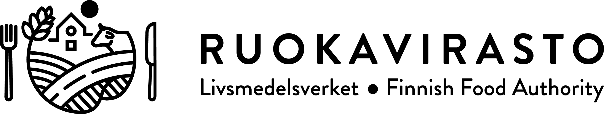 Ansökan om utbetalning av stöd för biodlingAnsökan om utbetalning av stöd för biodlingBlankett
483Ansökan om utbetalning av stöd för biodlingAnsökan om utbetalning av stöd för biodling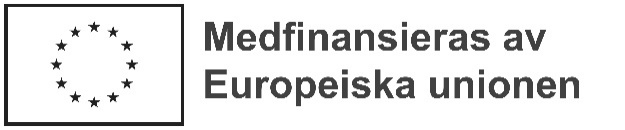 Myndighetens anteckningar om mottagandeMyndighetens anteckningar om mottagandeMyndighetens anteckningar om mottagandeBlanketten emottagen, datumÄrendenummerÄrendenummerSökandeSökandeFO-nummerAdressPostnummer och postkontorPostnummer och postkontorDen stödsökandes telefonnummerDen stödsökandes e-postadressDen stödsökandes e-postadressKontaktpersonens namnKontaktpersonens namnKontaktpersonens namnKontaktpersonens telefonnummerKontaktpersonens e-postadressKontaktpersonens e-postadressAnsökan om utbetalning gäller kalenderåret 2023 2024Ansökan om utbetalning gäller: Ansökningsperiod 1: 1.1–31.3 Ansökningsperiod 2: 1.4–30.6 Ansökningsperiod 3: 1.7–30.9 Ansökningsperiod 4: 1.10–30.12A)  Ansökan om utbetalning gäller projektkostnaderna utan mervärdesskatt.A)  Ansökan om utbetalning gäller projektkostnaderna inklusive mervärdesskatt.Den sökande kan inte inkludera mervärdesskatten i de kostnader som anges i betalningsansökan, om den sökande får den mervärdesskatt som hänför sig till kostnaderna som avdrag eller återbäring.de totala kostnader per åtgärd som söks under ansökningsperioden (inklusive allmänna administrationskostnader) allmänna administrationskostnader som söks per åtgärd*Mehi1Mehi2Mehi3Mehi4Mehi5Mehi6Mehi7Med ansökan söks sammanlagt:Med ansökan söks sammanlagt: Projektets namnEn beskrivning av de åtgärder som vidtagits under ansökningsperioden och en bedömning av hur projektets mål framskrider specificerade per åtgärd. (Exempelvis vilka kurser eller seminarier som har ordnats, vilka laboratorieundersökningar som har gjorts eller i vilka projekt den sökande har deltagit.) Den stödsökande har inte ansökt om eller fått annat offentligt stöd som finansieras med Europeiska unionens eller nationella medel för de kostnader som anges i denna ansökan om utbetalning. Den stödsökande har ansökt om eller fått annat offentligt stöd som finansieras med Europeiska unionens eller nationella medel för de kostnader som anges i denna ansökan om utbetalning. (bifoga en kopia av stödbeslutet eller stödansökan till ansökan)En sökande som undertecknar denna ansökan försäkrar samtidigt att henförbinder sig att i den verksamhet som avses i ansökan iaktta gällande EU-lagstiftning och nationell lagstiftning.förbinder sig att svara för att uppgifterna i denna ansökan och dess bilagor är riktiga.är medveten om att om hen i denna ansökan har lämnat felaktiga uppgifter eller annars underlåtit att iaktta bestämmelserna i EU:s eller den nationella lagstiftningen, kan utbetalat stöd återkrävas.samtycker till att sända de tilläggsutredningar som behövs för att ärendet ska kunna avgöras.omedelbart skriftligen underrättar Livsmedelsverket om sådana förändringar som kan påverka projektets godtagbarhet eller stödbeloppet.En sökande som undertecknar denna ansökan försäkrar samtidigt att henförbinder sig att i den verksamhet som avses i ansökan iaktta gällande EU-lagstiftning och nationell lagstiftning.förbinder sig att svara för att uppgifterna i denna ansökan och dess bilagor är riktiga.är medveten om att om hen i denna ansökan har lämnat felaktiga uppgifter eller annars underlåtit att iaktta bestämmelserna i EU:s eller den nationella lagstiftningen, kan utbetalat stöd återkrävas.samtycker till att sända de tilläggsutredningar som behövs för att ärendet ska kunna avgöras.omedelbart skriftligen underrättar Livsmedelsverket om sådana förändringar som kan påverka projektets godtagbarhet eller stödbeloppet.Ort och datumDen sökandes eller befullmäktigades underskrift och namnförtydligande